Dear Parents, Guardians, and Friends of Castle Bridge Preschool,Castle Bridge Preschool is an independent preschool program providing a solid educational foundation for three and four year-olds.  The Board is excited to offer a program that prepares young students to enter the public or private school systems in this area with a firm hold on basic concepts and learning strategies.  Here are a few details to know:The name is now Castle Bridge PreschoolClasses begin the first Tuesday after Labor Day The school week will be 3 or 4 days a week,Morning:  Monday-Thursday or Tuesday-Thursday 9:00am-11:30amAfternoon is 3 days only Tuesday-Thursday 12:30pm-3:00pmPlease note:  If there is not enough interest or enough students for an afternoon session, we will only hold the morning session.The Preschool will follow the District #91 calendar most of the timeEarly drop-off is available for an extra weekly charge for a limited number of 6 studentsStudents must be potty-trained before attending preschoolThe Preschool will be limited to 14 to ensure quality of instructionFinances:Non-refundable Registration fee: $50.00 before Sept. 1st $75.00 after September 1st—this will cover basic supplies, snacks, insurance fees, field trips, etc and reserve your child’s placeMonthly tuition: $125.00 (4 days) $115 (3 days)—payable by the 10th of each month.  Adjustments can be made for families with 2 or more children in the program.  If there is to be a late payment, arrangements must be made with the Board TreasurerWe accept cash or checks for payment of fees and tuitionPlease make checks payable to Castle Bridge PreschoolPartial Scholarships are available through an application process twice a year.The Board is very excited that our teachers, Patti Hammon and Rhonda Gundert, are returning for another year!  They make a great team and are very loved by the kids.As the parents, families, guardians, and friends of the preschool, you are a very important part of the experience for the children.  If you can help in any way, shape, or form, we welcome you with open arms. We invite you to consider joining us on the Board if the spirit moves you to do so.  Opportunities will be provided for families in our program to get acquainted.To reserve a place for your child at Castle Bridge Preschool, please fill out the enrollment form and return it with the registration fee of $50.00 to:  	Castle Bridge Preschool						c/o First Presbyterian Church						325 Elm St.						Idaho Falls, ID 83402If you have questions, please feel free to contact us at castlebridgepreschool@gmail.com or callErin Nazario — 206-794-4350 (c )   email:  shortlittleme@hotmail.comPatti Hammon — 208-200-8556 (c )  email:  jandphammon@cableone.netBetty Anderson — 208-521-3039 (c )  email: bettyellenba@gmail.comWe would love your help spreading the word and inviting friends and family to consider Castle Bridge PreschoolWith sincere gratitude and hopeful hearts,The Board of Directors of Castle Bridge PreschoolCASTLE BRIDGE PRESCHOOL Registration Form Non-refundable Registration Fee of $50.00 before September 1st or $75.00 after September 1st must accompany this form.Student Name_____________________________________________  M   or   F     Age________________Name to call child________________________________________Birth Date______________________Home Address_____________________________________City_____________________Zip___________Mother’s Name___________________________________________________________________________Home Phone_________________________________  Cell Phone_________________________________							        Text Messages   Yes             NoEmail Address___________________________________________________________________________Father’s Name___________________________________________________________________________Home Phone_________________________________  Cell Phone_________________________________							        Text Messages   Yes             NoEmail Address___________________________________________________________________________Custodial Rights:   Both Parents_______    Mother________    Father_________    Guardian (if different from parent)__________________________________________________________Primary person responsible for pick up and drop off___________________________________________Person responsible for Monthly Tuition of ____$125 (4 days) ____$115 (3days) __________________			Session preference: _____ Morning 	_____Afternoon (only 3 days)Health InformationPlease list any limitations, allergies, physical needs of which the Preschool Staff should be made aware during the child’s school days. (They must be potty trained) __________________________________________________________________________________________________________________________________________________________________________________________________________________________________________________________________Any specific likes/ dislikes or fears.____________________________________________________________________________________________________________________________________________________________________________Anything more that you think would be beneficial for the staff to know to better serve your child? ________________________________________________________________________________________________________________________________________________________________________________________________________________________________________________________________________Names of Siblings and their ages_______________________________________________________________________________________________________________________________________________________________________________________________________________________________________________________________________________________________________________________________________________________________PLEASE FILL OUT THE BACK OF THIS FORMUpdated March 2020Castle Bridge PreschoolEmergency Medical Treatment Authorization FormI hereby give consent for the medical care providers and local hospital to be called. In the event reasonable attempts to contact me or the other parent have been unsuccessful, I hereby give my consent for (1) the administration of any treatment deemed necessary by the named doctor, or, in the event the designated preferred practitioner is not available, by another licensed physician or dentist; and (2) the transfer of the child to any hospital reasonably accessible. This authorization does not cover major surgery unless the medical opinions of two other licensed physicians or dentists concurring in the necessity for such surgery, are obtained prior to the performance of such surgery.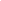 ___________________________________			________________________Parent/Guardian Signature					Date___________________________________Parent/Guardian Name Printed